Акция ,посвященный субботнику, уборка участка.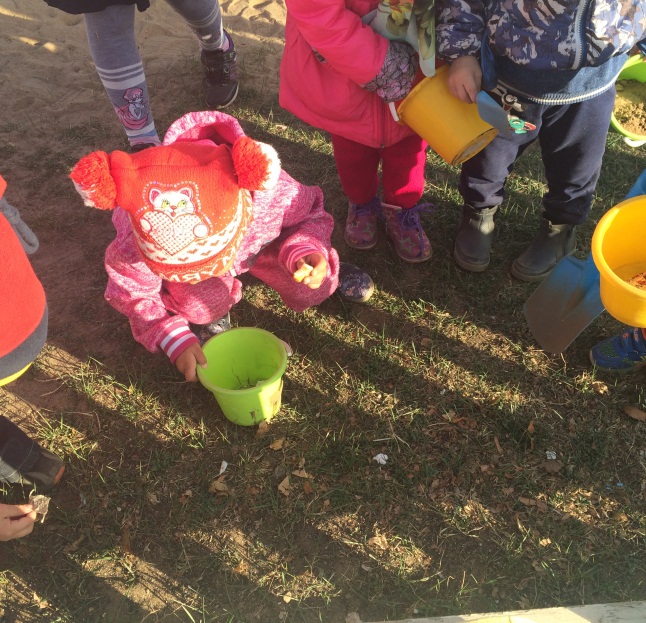 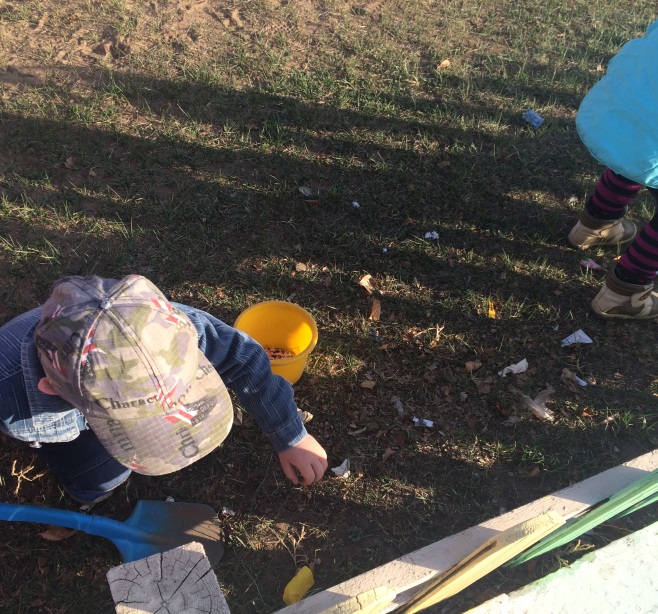 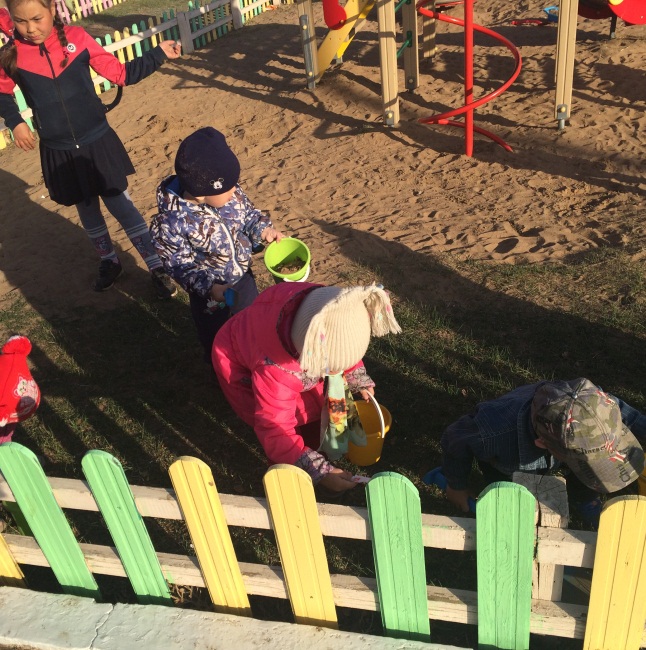 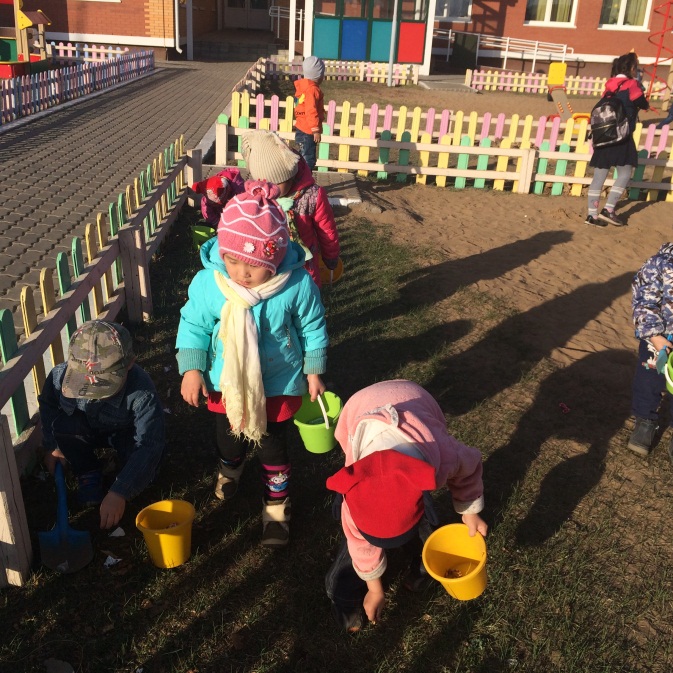 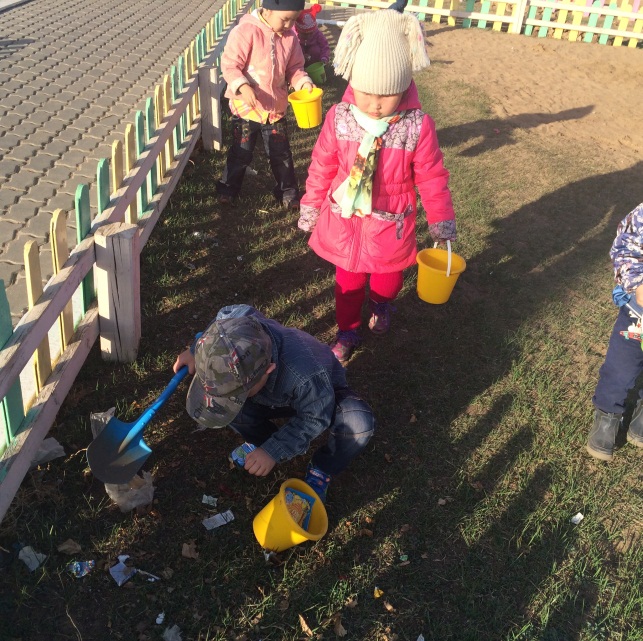 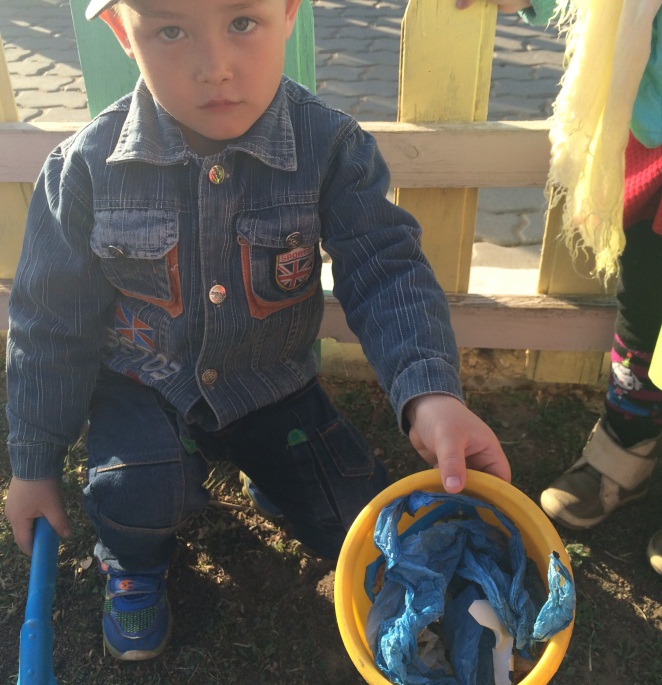 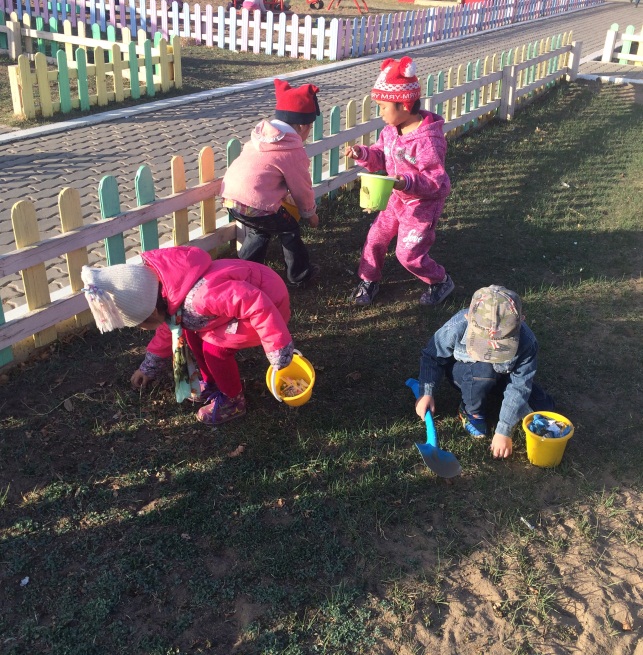 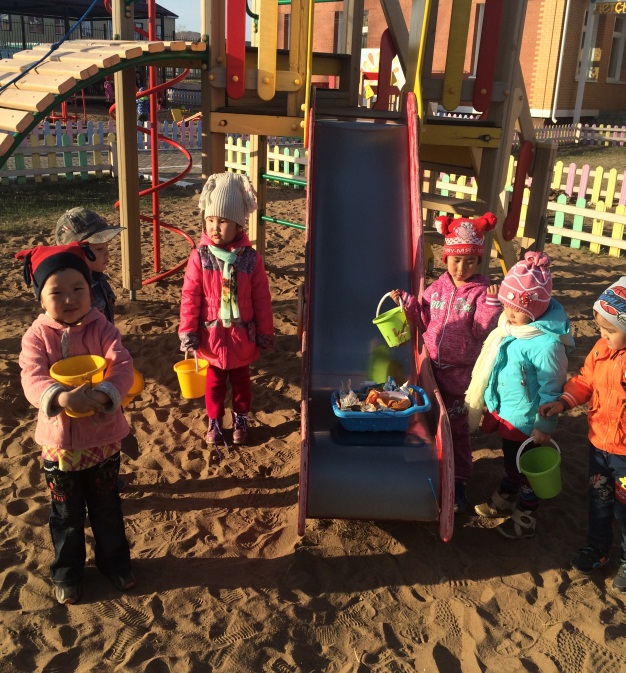 